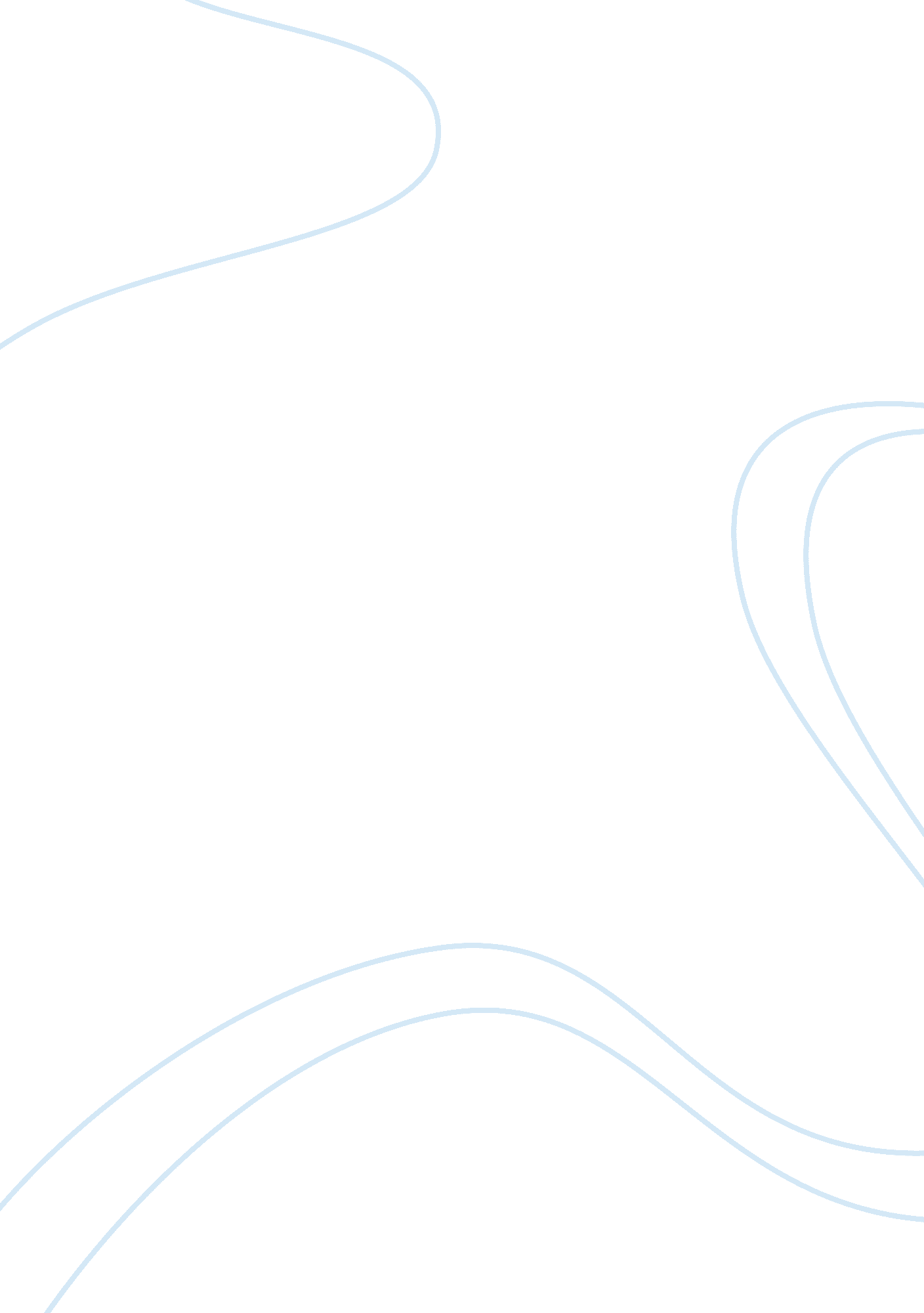 Introduction to glaxo smithkline consumer healthcare commerce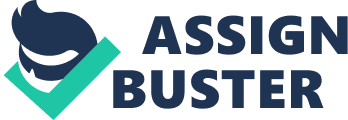 Contents REFFERANCES Glaxo Smithkline Consumer Healthcare Ltd. ( GSKCH ) is an Indian associate of GlaxoSmithkline plc, U. K. GSKCH is one of the largest participants in the Health Food Drinks Industry in India. The Company, with its fabrication workss located in Nabha, Rajahmundry and Sonepat. Has a entire work force of over 2700 people, each driven by a spirit of enterprise. Its flagship merchandise, Horlicks, is a extremely respected trade name which is over 100 old ages old in India. The Company besides manufactures and markets Boost, Viva, Maltova, Biscuits and in add-on promotes and distributes figure of merchandises in diverse classs, including outstanding trade names such as Eno, Crocin, Iodex. GSKCH has a strong selling and distribution web in India comprising over 1800 jobbers and direct coverage of over 4, 00, 000 retail mercantile establishments. . The company has dedicated consumer health care R & A ; D centre takes research every bit earnestly as selling excellence, offering cutting-edge capableness in both. MISSION STATEMENT “ Our Global Quest is to better the quality of human life by enabling people to make more, experience better and unrecorded thirster. ” As a Global Organization, we are united in our attack to how we conduct ourselves. For us to take pride in our part and do a difference, we all must be in touch with the elements that make us successful. OUR SPIRIT “ We undertake our pursuit with the enthusiasm of enterprisers, excited by the changeless hunt for invention. We value public presentation achieved with unity. We will achieve success as a universe category leader with each member of our squad lending with passion and an odd sense of urgency ” Our spirit gives us the qualities as persons and as an organisation that will enable us to turn our chances into accomplishments. Our spirit will steer us, maintain us focussed, and distinguish us from the competition. Overview of company The first works was set up at Nabha by M/S Horlicks was being imported and marketed India after being packed in the bottles. The ground why the works to bring forth Horlicks was set up in Punjab ( Nabha ) was because the import of Horlicks was stopped by the authorities of India, following which the company decided to put up a works in India itself and the raSw stuff i. e. milk was available in Punjab. The Maharaja of Nabha laid this foundation rock of the mill. Maharaja Pratap Singh In Nabha on 31st May 1959. The Factory went in for production in March 1960. Barley Malt and Wheat Flour were easy available but the procurance of milk was making a job. So to work out it, many milk Centres were opened in small town around Nabha. Field Officers were appointed to travel to the small towns for steering and promoting husbandman to sell milk and tame more milk giving animate beings for the better income. In the really first twelvemonth the mill earned net incomes and about 37 % fillip was distributed amongst the employees. Within five old ages the mills production capacity doubled as the demand for the Horlicks increased and in period of nine old ages at that place was quadruple addition in the production of Horlicks. As the demand went on increasing, the production of Horlicks besides increased in the Nabha unit. However there was still a spread between the demand and supply hence, 50 % workingmans were made lasting and the casuals were enrolled as per the demand. As the chief market for sale was in the South and West of India, the demand was felt for set uping little packaging Stationss of Horlicks is dispatched from Nabha in majority measure to Different packaging Stationss viz. Calcutta, Madras, Hyderabad, and Ballabgarh. Merely the Calcutta packaging Stationss, is owned by the company the other packaging Stationss are on contract. Company PROFILE Company Glaxo Smithkline Consumer Healthcare Ltd. Head Office Gurgaon, Haryana Registered Office Nabha ( Punjab ) Status Multinational Co. Gross saless Turnover ( 2006 ) Rs. 12, 143 ( 1000000s ) , 11. 5 % addition as. compared last twelvemonth Net income Before Tax ( 2006 ) Rs. 1, 905. 6 ( 1000000s ) Export Operationss to topographic points Bangladesh, Myanmar, Sri Lanka, Middle East, Nepal, Hong Kong, Malaysia and Fiji Second LARGEST Company GlaxoSmithkline Consumer Healthcare ( GSKCH ) is the universe ‘ s 2nd largest over-the-counterhealthcare merchandises company and is besides graded 2nd globally in gross revenues of oral-care merchandises. GSK is one of the universe ‘ s prima research-based pharmaceutical and healthcare companies, with one-year gross revenues of about $ 3billion in 2001 an estimated seven per centum of the universes pharmaceutical market. GSK has over 100, 00 employees worldwide. Every 2nd, more than 3 doses of vaccinums are distributed by GSK. Every minute, more than 110 prescriptions are written for GSK merchandises. Every hr, GSK spends more than $ 45000to find new medical specialties HISTORICAL BACKGROUND GlaxoSmithKline is a pharmaceutical and healthcare company born out of the amalgamation of two taking international organisations. Smithkline Beecham and Glaxo Welcome. Its planetary mission is “ To Better the quality of human life by enabling people to make more, experience better and unrecorded thirster. ” THE Year 1955 Horlicks a milk merchandise manufactured by Horlicks Ltd. Slough, England was being imported, bottled and sold in India. Due to alterations in import policy import stopped. THE Year 1956-57 A squad from the organisation visited to research the possibilities of puting up a works with the support of Maharaja of Nabha, His Highness PRATAP SINGH, and a works was set up at Nabha. THE Year 1958 On May 31st 1958, Mr. Pratap Singh laid the foundation rock of the Company at Nabha. THE Year 1960 On 24th March 1960, the mill went into Production. THE Year 1969 Horlicks Group disposed off their retention in India and U. K. To “ BEECHAM GROUP OF INDUSTRIES ” which is transnational and owns more than 200 states engaged in fabrication of Brylcream, Haircream, Eno fruit salt, Toothpaste, Pure Silvikrin etc. Immediately after taking the direction, Beecham Group shifted its caput office from Nabha to Delhi. THE Year 1979 Beecham India ( Pvt. ) Ltd. Mumbai merged with Hindustan Milkfood Manufacturers Ltd. and the name was changed to H. M. M. Ltd. Beecham Group Plc. THE Year 1991 Smithkline U. S. A. merged on September 16, 1991 to organize Smithkline Beecham consumer Brands, Plc. with its registered office in the U. K. H. M. M. became a portion of smithkline Beecham Consumer Brands, one of the three sector of Smithkline Consumer Brands Ltd. THE Year 1994 The name was changed to Smithkline Consumer Healthcare Ltd. to reasset the company ‘ s promise of supplying Healthcare to consumers. The company decided to make away with its toilet articles merchandises and sold its trade names like Brylcream and Silvikrin to Sara Lee. THE Year 2000 The Company acquired MALTOVA and VIVA trade names of nutritionary from Jagjit Industries Ltd. A amalgamation took topographic point between Smithkline Beecham and Glaxo Wellcome and the new company Glaxo Smithkline ( GSK ) was formed on 27-12-2000 Glaxo Smithkline Beecham Amalgamation GlaxoSmithkline THE Year 2002: Change of name took topographic point effectual April 23rd, 2002. THE Year 2004: The Bank of Punjab has tied up with the company for easing finance on attractive footings to its milk providers. The company started packing Horlicks in A? kilogram and 1 kilogram pouches. Packing machines was imported and installed. As the chief market for sale of Horlicks was in the South and East India, demand was felt for the sale of Horlicks in little units of the state. Therefore packing station was opened at different topographic points. At present Horlicks is dispatched from Nabha in majority measure to the following wadding Stationss: Ballabgarh Mangaldoi ( Assam ) Kompally Baddi ( Himachal Pradesh ) The selling of the company ‘ s merchandises is done through assorted Regional Gross saless Offices ( RSO ) situated at: North Delhi West Mumbai East Kolkata South Chennai The Company has established a new works in Sonepat with a capital layout of Rs. 246. 69 crores. This works is to the full automatic utilizing Spray Dry Technology. This works has the State of Art Plant and machinery, and is biggest Spray Drying Plant in Asia with European GMP and safety standardsThe Company ‘ s fabrication installations at Nabha, Sonepat and Rajamundry have received esteemed ISO 14001, ISO 901 enfranchisement and its wadding installation at Hyderabad and Ballabhgarh continue to keep the esteemed ISO 9001 enfranchisement by SGC, a taking International Certification Company. Company has besides started B2B operations with its prima seller for the purchase of natural stuff and service under the country information engineering. The company has implemented two ERP bundles viz. JD Edwards and AS400 and linking up all its concern locations all over the state via satellite nexus. DEPARTMENTAL OVERVIEW The assorted sections in GSKCH LTD. Located at Nabha are: Human Resource and Administration Department. Manufacturing Department. Procurement Department ( Milk Sourcing Procurement and Purchase Department ) Quality Assurance Department. Entire Quality Management Department. Information Resources ( IR ) Finance Department Warehouse Supply Chain Management Engineering Department. Environment, Health and Safety Department ( EHS ) . Introduction TO TOPIC The term labour public assistance refers to the installations provided to workers in and outside the mill premises such as canteen, remainder room, recreational installation, lodging and all other services that contribute to the well-being of workers In the early phases of industrialisation. Welfare activities for mill workers did non have equal attending. Employers were non inclined to accept the fiscal load of public assistance plans. Whenever employers provide for such comfortss, it was more with a Paternalistic attack to labour instead than a recogonisation of a worker needs. Hence province has to step in and mandatory commissariats are therefore incorporated in mills, other constitutions where fabrication is carried out. Welfare is anything that is done for the comfort O and betterment of employees and is provided over and above the rewards. Welfare helps in maintaining the morale and motive high so as to retain the employees for longer continuance. Welfare steps need non in pecuniary footings merely but it can be any sort or signifier. Labor public assistance entails all those activities which are directed towards supplying the employees with certain installations and services in add-on to rewards and wages. OBJECTIVES- TO PROVIDE BETTER LIFE AND HEALTH TO WORKERS TO MAKE THE WORKERS HAPPY AND SATISFIED. TO RELIEVE WORKERS FROM INDUSTRIAL FATIGUE AND TO IMPROVE INTELLECTUAL, CULTURAL AND MATERIAL CONDITIONS OF LIVING OF WORKERS. The govt. of India has enacted assorted labour Torahs, societal security and public assistance strategies to adequately protect the involvement of working category. In instance of public assistance commissariats we have a distribution of statutory and non- statutory steps or voluntary measures- Statutory MEASURES Wash Facility STORING AND DRYING CLOTHES FACILITY FACILITY FOR SITTING Canteen Shelters, REST ROOMS AND LUNCH ROOMS Creche Social welfare Military officers NON- STATUTORY MEASURES MEDICAL BENEFITS EDUCATIONAL BENEFITS Housing Facility RECREATIONAL FACILITY CONSUMER COPERATIVE SHOPS TRANSPORTATION FACILITY VOCATIONAL Training HOLIDAY HOME ANDLEAVE TRAVEL FACILITY NAD MANY MORE. Statutory steps in GSK nabha Facilities for sitting unsweet 44 For workers who are to work in a standing place, suited agreement for sitting shall be provided in the mills. This enables workers to take advantage of any chances for remainder which may happen in the class of their work. In GSK with the workshops there are sitting installations available like desk and benches at the corner of walls and are at that place in order to enable worker to take remainder because of any chance which may happen in class of their work. First Aid Appliances: Sec 45 of mills act provinces that if a mill possesses 150 workers so there should be a first assistance box and closets equipped with the needed contents in every mill. This should be readily accessible to them during all on the job hours. The figure of such first assistance boxes shall non be less than one 150 workers in the mill. Now in instance of GSK there are two ambulances which are available for 24: 7 within the mill premises. There is little dispensary which has trained physicians, two nurses and a compounder during the mill hours. These physicians and medical staff and other medical staff is available during the dark hours. Even there are 10-15 first Aid boxes available in several sections of HEEP and CFFP i. e. in stuff section, production section, Administrative edifices, workshops, even in canteen. Canteens: we have in sum of 3 canteens in GSK, Hardwar unit. 2 canteens are in HEEP unit and 1 canteen in CFFP unit. In HEEP we have one staff canteen where executives can hold tiffin and other two canteens were from store degree to supervisor hold tiffin. GSK offers subsidized canteen installation to its employees. One home base of nutrient cost 50 paisa and one tea two bites costs 25 paisa. Besides there is a officer appointed to look into on nutrient quality the canteen is run by organisation itself. 4 ) Shelters rest room and tiffin suites: As per section47 of mills act 1948, GSK have remainder suites, little tiffin suites, gardens where employees/workers can rest during lunch hr or free clip. The suites are cleaned mundane holding separate country for imbibing H2O. There is separate H2O room for H2O ice chest, comfy tabular array and chairs for remainder intent. 5 ) Creches installations: Under subdivision 48in GSK NABHA, we have the installation of creche available for adult females workers employed in the mill. The creches is located within the mill premises near the entryway gate suites are good adequately lighted ventilated, clean and with a trained adult female who looks after the kids and babies. The kids are given healthy nutrient with milk thrice in a twenty-four hours in forenoon during midday and one time in eventide clip Welfare officers: AS per sec. 49 GSK is holding a separate section which looks after the installations ( public assistance ) provided to workers. They keep cheque on quality of nutrient in canteen, in creche, besides on status of suites. Mr. C. S. SHARMA is caput of public assistance section in GSK NABHA.. These above statutory steps are followed at really big degree in all GSK units admit has lead to constructing up of a positive, motivated ( 1130 ) which can b retained for a longer period. Non statutory/voluntary measures- 1. Medical benefit at GSK Medicare is a federally administered wellness insurance plan for people 65 old ages of age or older, certain handicapped persons that have been having Social Security Disability Insurance for 24 months, and for people with End-Stage Renal Disease ( lasting kidney failure treated with dialysis or a graft ) . Medicare was created as portion of the Social Security Act of 1965, and presently provides benefits to over 40 million people. Effective January 1, 2006, Medicare will get down supplying outpatient prescription drug benefits to donees for the first clip in the history of the plan. Drug coverage and benefit design varies harmonizing to the Part D program selected. Each twelvemonth, Medicare donees may elect to subscribe up for a Medicare program that includes Part D coverage. During this inaugural twelvemonth, the unfastened registration period runs through May 15, 2006. Extra information is available at www. medicare. gov and through Centers for Medicare and Medicaid Services. Educational facility- . GSKprovides VOCATIONAL Training to different pupils of different field such as MBA-HR and FINANCE, b-tech all. Housing facility- GSK provides lodging installation to its employees and has its ain township which is called “ BIR NIWAS ” in nabha. Each flat has set of suites from 2-5 and employees are charged really minimum sum as rent of house. With the lodging, GSK besides provide free electricity ( certain units ) , free H2O installation and free lodging maintence etc. Besides for the retired employed, GSK besides provide them free lodging installation for first 2 months of retirement, but other are charged Rs. 4000/month as per separate adjustment. Recreational facilities- Not merely concentrating on productiveness, GSK maintain their employees engaged in assorted athleticss and cultural activities. We have “ GSK CLUB “ and STADIUM where different activities like athleticss and swimming are played. In CONVENTIONAL HALL for image and dramas, cultural activities are conducted. On the Eve of Independence Day, republic twenty-four hours there are assorted cultural plans, parade are organized. Not merely these, within mill premises, there are inter- unit competitions are conducted like different athleticss activities running are conducted on national vacations. For the public assistance of adult females there is ladies club managed by married womans of employees. They have their ain work related by weaving, stiching, photocopy, doing masalas etc. Every twelvemonth, GSK contributes some portion of their earning into WOMEN/LADIES CLUB. Other Voluntary measures/ Benefits and pay ( TotalReward ) TotalReward is how GSK honor its employees for their part to its success. But it ‘ s more than merely a salary – it rewards high public presentation, invests in development, spouses with employees to salvage for the hereafter, and supports employees ‘ wellness and well-being: Pay – wage, bonus/sales inducements and acknowledgment awards Shares & A ; Savings – portion programs, nest eggs programs, pension program Health & A ; LifeA – Healthcare Plan, Health MOT, Holidays, Employee Assistance Programme, Tax-free: Plans, Discounts Development – Performance and Development Plan The composing of the wage and benefits bundle and inside informations of single benefits strategies are capable to alter at the discretion of GSK. Offering competitory wage that wagess public presentation is critical to their long-run success. GSK wage programmes are designed to give the chance to gain good wagess for good public presentation and superior wagess for superior public presentation. Cardinal characteristics: A competitory base wage An one-year fillip which is the chief wages for public presentation, both Company public presentation and single public presentation A Recognition Program to acknowledge and honor particular accomplishments and parts by employees and squads The composing of the wage and benefits bundle and inside informations of single benefits strategies are capable to alter at the discretion of GSK. Shares & A ; Savingss The GSK portion programs give employees a interest in GSK ‘ s success and the ability to derive in line with the stockholder value them help make. GSK besides helps their employees save for the hereafter by lending to their pension, and offering a scope of tax-efficient nest eggs programs and fiscal instruction programmes to assist them do the most of their TotalReward. Cardinal characteristics: A money purchase Pension Plan in which GSK contributes a lower limit of 5 % of your pensionable wage and lucifers employee parts up to another 5 % A ShareReward program in which employee receive a free GSK portion for every portion they buy Fiscal Education Programme, supplying employee with a broad scope of fiscal planning options Long-run inducements, if eligible, to give employee a personal interest in GSK ‘ s hereafter The composing of the wage and benefits bundle and inside informations of single benefits strategies are capable to alter at the discretion of GSK Health & A ; Life GSK ‘ s mission is to assist people ‘ do more, experience better and unrecorded thirster ‘ , and this attack is extended to GSK employees. A Health & A ; Life programs are designed to do it easier for you to equilibrate your work and personal life and to care for yourself and your household – whatever your fortunes. Cardinal characteristics: Healthcare: A designed to give employee and their household entree to motivate medical intervention when and where they need it Employee Assistance Programme: designed to offer a assisting manus when it comes to organizing and covering with the force per unit areas of work and household life Tax-exempt: motorcycles, child care, wellness appraisal and vacation: a scope of salary forfeit programs designed to salvage money in exchange for benefits Car Allowance: if eligible, a monthly auto allowance which employee can utilize to buy a auto through the strategy or take as hard currency – the pick is their. Discounts: a scope of discounted merchandises and services designed to back up employee wellness, wealth and wellbeing Vacations: employees are entitled to 26 paid personal vacation yearss each twelvemonth ( increasing to 27 yearss after five old ages service and 28 yearss after 10 old ages service ) plus eight paid populace vacations and the chance to give wage to purchase five more extra yearss. If they join during the twelvemonth ( January to December ) their entitlement will be prorated. The composing of the wage and benefits bundle and inside informations of single benefits strategies are capable to alter at the discretion of GSK. Development Be the best that you can be. At GSK, your Performance and Development Plan helps you understand what you need to make to lend to GSK ‘ s success, how you need to execute and how to develop your calling at GSK. PDP: helps you place what you need to make and the behavior you need to show to accomplish success every bit good as the countries you need to develop to achieve greater wages The composing of the wage and benefits bundle and inside informations of single benefits strategies are capable to alter at the discretion of GSK. Proof GSK REIMBURSEMENT RESOURCE CENTER The BEXXARA® THERAPEUTIC REGIMEN ( Tositumomab and Iodine I Tositumomab ) PATIENT INFORMATION FORM Please facsimile completed Form to: ( 866 ) 216-5292 Telephone: ( 800 ) 745-2967 __________________________________________________________________________________________________________ Patient ‘ s Last Name First Middle Initial Social Security Number Date of Birth __________________________________________________________________________________________________________________________________ Street Address City State ZIP Code Home Telephone Primary Insurance Secondary Insurance Company Name ______________________________________________ __________________________________________ Telephone _______________________________________________________ __________________________________________ Subscriber ‘ s Name __________________________________________ __________________________________________ Relationship to Patient _________________________________________ __________________________________________ Social Security # ______________________ Date of Birth _____________ _____________________ Date of Bir___________ Policy ID # ______________________ Group # ____________________ ________________________Group # ____________ Employer ___________________________________________________ __________________________________________ Please attach GSK Reimbursement Resource Center – Patient Mandate to Release and Disclose Medical Information Form ( If you do non hold the patient mandate signifier, delight call ( 800 ) 745-2967 to bespeak it. We will non be able to supply patient-specific reimbursement services without the signed mandate. ) Patient Medical Information Name of Treatment Site where BEXXAR will be administered: _____________________________________________________ _________________________________________________________________ ___________________________________ Administering intervention site contact name Contact Telephone # BEXXAR Therapeutic Regimen will be provided [ ] Outpatient Hospital [ ] Inpatient Hospital [ ] Free Standing Facility Primary Diagnosis ( Please supply existent codification or codifications ) : _________________________________________________________________________________ Previous Treatment ( s ) : ______________________________________________________________________________________ __________________________________________________________________________________________________________ Justification for BEXXAR Therapeutic Regimen ( look into all that apply ) [ ] Statement of Medical Necessity attached [ ] Other ( delight specify ) __________________________________________________________________ _________________________________________________________________________________________ _________________________________ Authorized Prescribing Physician ‘ s Signature Date _________________________________________________________________________________________ Authorized Prescribing Physician ‘ s Name ( Please print ) _________________________________________________________________________________________ _________________________________ Issues sing GLAXO SMITHKLINE ARTICLE ( issue addressed on kid health care by gsk ) The Children ‘ s Health Fund ‘ s Referral Management Initiative Homeless and disadvantaged kids are particularly vulnerable to illness. They ‘ re more likely to endure from ague and chronic unwellnesss such as asthma. Many do non have inoculations. Yet 1000000s of these kids can non acquire health care because there is no transit, or because there are n’t adequate physicians, in deprived communities. Sometimes there are linguistic communication barriers. These jobs all make it hard for their households to maintain infirmary assignments. The Children ‘ s Health Fund provides a Referral Management Initiative ( RMI ) to assist kids acquire the attention they need whenever they are referred to a specializer. The RMI reminds households about physician assignments by phone and mail. It besides provides door-to-door conveyance to clinics and can even supply interlingual rendition services if necessary. When the plan began, one in 20 kids who were referred to a specializer really made it to the assignment ; now-through the RMI-three out of four bash. GSK is the exclusive funder of the RMI and has awarded $ 8 million to day of the month. The plan is expanded from New York to Washington, DC, Dallas, Los Angeles, Philadelphia, and South Florida, India. CHF hopes to present similar enterprises countrywide. Irwin Redlener, President of the Children ‘ s Health Fund, remarks “ The Children ‘ s Health Fund partnership with GSK has been responsible for positively transforming the lives of 10s of 1000s of medically underserved kids in demand of specializer attention. ” Analysis THE article discuss about the issue of health care in different states like Washington, DC, Dallas, Los Angeles, Philadelphia, and South Florida, India which has been addressed by gsk at big graduated table by originating a system of referral direction enterprise which aims at supplying financess and health care installation to kids in above mentioned states and this enterprise has been applied to the labor working in the same company through same RMI system though an expeniditure of dollar 8 million boulder clay day of the month that means GSK is non merely concerned about their employees merely but they are concerned about the society from which they are coming and therefore making better human resource. CASE STUDY ( issue sing allocation of medical benefit to workers aswell as society ) GLOBAL P U B L I C P O L I C Y I S S U E S GlaxoSmithKline ‘ s Position GSK is a leader in: aˆ? Applying computerised statistical tools to ease the rating of safety information through, for illustration, the designation of unexpected inauspicious events that are being reported on a disproportional footing ( safety signals ) . aˆ? Evaluating and using pharmacogenetics2 to heighten the hazards and benefits of our medical specialties for patients. As portion of our attempts, we collect blood samples for possible DNA analysis in the bulk of our Phase I, II and III drug development tests ( with moralss commission review.. GSK is in regular duologue with Regulators ( e. g. US FDA, EMEA and Japan ‘ s Ministry of Health, Labour and Welfare ) sing how PGx information should be interpreted and applied on a instance by instance footing during the development, licensing and station selling stage of a medical specialty. aˆ? Supporting the public revelation of the consequences ( including safety information ) from GSK sponsored clinical tests. In 2004 we launched the GSK Clinical Study Register which provides drumhead consequences from all GSK sponsored tests ( phase I-IV ) of marketed medical specialties completed since the formation of GSK. These sum-ups include all the serious inauspicious events and common inauspicious events reported in the tests. Proposal for Enhancing Pharmacovigilance Data Collection and Evaluation The tools and procedures used in pharmacovigilance are continually germinating. Effective usage of these tools, along with improved coverage and communicating tools, helps to guarantee that possible and existent side effects can be better identified in investigational and marketed medical specialties. GSK recommends that initiatives to better the pharmacovigilance model should include: aˆ? Improved coverage: Collection of informations on rare side effects through company or regulative bureau databases serves as an of import starting point for possible farther action. However, one of the defects of this system is the variable nature of coverage and the quality of studies received. One of the main troubles with side consequence coverage is guaranting the quality of the databases, and obtaining any necessary follow-up information. Resources are frequently expended in reaching wellness attention professionals sing facets of a study they have filed. In some cases, the newsman is unable or unwilling to supply sufficient item to let for a strict rating of the reported event. GSK would therefore support enterprises aimed at bettering pharmacovigilance through improved instruction of medical pupils and doctors sing the quality of ADR coverage. Training faculties could explicate the function and duties of health care professionals in describing ADRs ; how to place and measure an ADR ; and how to fix and subject studies of high quality Real-life / real-time databases: Pharmacovigilance could be enhanced by utilizing fresh engineerings to let companies and regulators to entree anonymised informations obtained from the usage of medical specialties in clinical pattern. For illustration, information captured consistently in electronic patient records could assist place a possible association between a side consequence and a peculiar medical specialty or combination of medical specialties, by easing a comparing of side effects between patients who have and have non taken the medical specialty ( s ) . The incidence of side effects associated with the natural history of diseases would besides be of value in assisting measure more efficaciously whether a side consequence is more likely to hold been caused by the medical specialty or whether it is more likely to hold been caused by another intervention or the disease. aˆ? Research into Risk Management Methodologies: Risk Management is defined as a set of pharmacovigilance activities and intercessions designed to place, characterise and prevent or minimise hazards associating to medicative merchandises, including hazard communicating and the appraisal of the effectivity of hazard minimization intercessions. It is of import that research is undertaken to set up the most effectual ways to understate the hazards of medical specialties including effectual ways of pass oning the hazards and benefits of medical specialties to healthcare professionals and patients. This research could be conducted through collaborative attacks ( industry, regulators, patients and academe ) . An ideal model to carry on this research is the proposed European Technology Platform on Innovative medical specialties aˆ? Pregnancy registers: Rare side effects that occur in a peculiar sub-group of the patient population are peculiarly disputing to observe because of the low figure of patients and the low incidence of the side consequence. In this respect, gestation registers could be established by public wellness systems that require information on medical specialties given during gestation to be recorded together with the wellness result for the female parent and babe. International Harmonisation The International Conference on Harmonisation of Technical Requirements for Registration of Pharmaceuticals for Human Use ( ICH ) was established in 1990. It brings together the regulative governments of Europe, Japan and the United States, and experts from the pharmaceutical industry via its three regional trade associations, plus cardinal perceivers ( including the WHO ) . The ICH ‘ s chief intent is to urge ways of accomplishing greater harmonization in the reading and application of proficient guidelines and demands for merchandise enrollment. Over 45 guidelines on a scope of activities have been adopted since the ICH ‘ s creative activity. Increased international harmonization of pharmacovigilance regulations is really of import. It is critical that the regulations are systematically implemented into national or regional models. Incompatibilities can ensue in resources being used to run into complex ordinances instead than being used to heighten the hazards and benefits of medical specialties for patients. More importantly ordinances and their harmonization should be based on the scientific grounds available and where necessary farther research should be conducted. GLOBAL P U B L I C P O L I C Y I S S U E S GlaxoSmithKline ‘ s Position research into the effectivity of hazard minimisation methodological analysiss should be undertaken to inform the effectual incorporation of the late published counsel ICH E2E on pharmacovigilance planning into national statute law within the EU, US, and Japan. Pharmacovigilance in Europe The divergency of regulations in different EU Member States makes it impossible for a pharmaceutical company to hold a individual pharmacovigilance system throughout Europe. This ties up resources that could be better focused on the rating of drug safety and hazard direction to the benefit of public wellness. Under current regulations, medical specialties are authorized under different blessing processs ( e. g. national, common acknowledgment and centralised mandate ) . This leads to a figure of different procedures running parallel within the EU model. For illustration: aˆ? There are different labelling demands. As a consequence, medical specialties authorized under a national system might good be labelled in a manner that could do it hard for a doctor to understand and compare the risk/benefit profile of that merchandise with a merchandise that is centrally authorized. This can non be in the best involvements of public wellness. aˆ? There are different expedited coverage demands depending on blessing process and state of beginning of the studies. For illustration all serious ADRs from within the EU but merely serious unexpected reactions from outside the EU demand be reported. Pharmacovigilance should non be affected by national boundary lines. aˆ? Pharmaceutical companies are required to subject all serious unexpected drug reactions to each single Member State. This amounts to an unneeded duplicate of work. It would be far more efficient and logical to describe all serious instances to a individual point in the EU ( or better still, to describe all instances to a individual point ) GSK ‘ s chief recommendation for turn toing this inconsistent and inefficient system of describing within Europe would be the acceptance of a Council Regulation on Pharmacovigilance ( ‘ PV Regulation ‘ ) . aˆ? A PV Regulation should incorporate clear and concise commissariats that would simplify, strengthen and supply legal certainty to the EU legislative model for pharmacovigilance. A Regulation is straight applicable and lawfully adhering on all interested parties in all EU Member States, and would therefore extinguish onerous national disagreements throughout an hypertrophied European Union. The PV Regulation should: oˆ‚? iˆ Contain a individual set of simplified regulations for expedited and periodic coverage of ADRs in the EU and supply for a individual coverage point for ADRs within the broader European Economic Area ( Internet Explorer. the 25 EU Member States plus Norway, Iceland and Liechtenstein ) . oˆ‚? iˆ Remove the “ unexpected/expected ” construct, and require the coverage of all serious instances when electronic coverage is implemented ( or potentially all instances, following a feasibleness study/pilot ) . GLOBAL P U B L I C P O L I C Y I S S U E S GlaxoSmithKline ‘ s Contain clear and flexible commissariats sing EU Qualified Persons ( ‘ QPs ‘ ) responsible for pharmacovigilance that allow single companies to name the figure of QPs best suited to their several organisations. oˆ‚? iˆ Eliminate personal liability for QPs in order to guarantee the handiness of extremely qualified professionals willing to execute the map of QP oˆ‚? iˆ Provide for consistent criterions for reviews of company pharmacovigilance sections by the EMEA and EU Member State governments Pharmacovigilance in the United States In recent old ages, Federal lawgivers have responded to public concerns sing merchandise safety with several oversight hearings and legislative proposals. The most outstanding proposals have been to necessitate greater clinical informations transparence and to spread out the FDA ‘ s post-market surveillance powers. In September 2007, in concurrence with the reauthorization of the Prescription Drug User Fee Act ( PDUFA ) , the US Government enacted important new Torahs associating to drug safety. This statute law, entitled the FDA Amendments Act ( FDAAA ) includes commissariats in the countries of: aˆ? Expanded post-marketing governments for FDA, peculiarly in the country of necessitating post-marketing surveies and clinical tests. aˆ? Establishment of a Risk Evaluation and Mitigation Strategy ( REMS ) substructure that will let FDA to necessitate extra communicating and describing about drug safety, every bit good as possible limitations on distribution and usage. aˆ? Clinical Trial Registration and Results Database. aˆ? Active Safety Surveillance, utilizing anonymized informations from big wellness attention databases. FDAAA besides authorizes important new user fee support to be directed toward drug safety attempts. GSK recognises and portions the FDA ‘ s end of making a more effectual pharmacovigilance model through its on-going attempts, every bit good as through the execution of the commissariats within FDAAA, and we will go on to work with the Agency toward that end. October 2008 Analysis Problem The instance survey discuss the issue of application of programme named pharmacovigilance which was aimed at allocation of medical assistance to workers and their dependent household and besides to under priviledged society people in the states like EU, USA and INDIA but the job comes when informations collected through different beginnings in different states comes out to be more than estimated one which cause the job of demand -supply mismatch. Most of the labour category study the job of insufficiency of medical specialty being allotted to them Solution Then solution was given in one of the meeting where it was proposed that proper stastical tools will be applied during aggregation, analysing of informations and thenmedicines will be stocked as per demand of multitudes including realtime informations. This programme was run with the aid of WHO financess distribution informations so as to guarantee statutory organic structures and their workers besides that medical specialty which is being provided to them is of standardised quality. ILO CONVENTIONS The first point to stress is that gender equality in societal protection is more than a inquiry of procuring equal intervention of work forces and adult females in the formal sense. It is besides a affair of taking history, in an appropriate manner, of gender functions in society, functions which differ between societies and have in recent old ages undergone huge alteration in really many states. Thus societal protection strategies should be designed, on the 1 manus, to vouch equality of intervention between work forces and adult females and, on the other manus, to take into history different gender functions and serve as a tool for the publicity of gender equality. After briefly reexamining what ILO societal security Conventions and Recommendations have to state on favoritism on the footing of sex GSK is adhering with the convention c-135 of kid labor, under which they are non enrolling any kid below 15 in their company to work or them in risky working pharmaceutical conditions They are supplying vocational and non vocational preparation to 150 pupils every twelvemonth in different section like HR, FINANCE, Selling AND PRODUCTION with supreme supervising of high authorization in every section and guaranting the safety and security of each pupil. Recommendation As there is ever a range of better administrative system in every organisation peculiarly in production oriented company like GSK, therefore the direction should concentrate on cardinal country that is workers in the company by turn toing their grudge issues from clip to clip sing their pay, medical proviso, wellness and safety etc. It should besides be considered that while revising pay construction, tip Acts of the Apostless, pension programs and other non statutory benefits company should do revised programs as traveling rate concern in labor market so as to fulfill their employees economically as pecuniary wagess speaks louder than other non pecuniary wagess. In order to apportion any benefit like medical benefit or fillip to workers GSK should foremost fit supply of allotment with demand by carry oning proper study and feedback system. GSK, in order to make good corporate and societal image in any state, should more indulge itself in labor public assistance and security patterns so that employee abrasion can non halter its growing. REFFERANCES hypertext transfer protocol: //www. oecd. org/dataoecd/10/22/2482012. ppt. hypertext transfer protocol: //www. annual_report_2008_2009/2925261. hypertext transfer protocol: //www. indutralisations. hub. com/employee. welfare. html. hypertext transfer protocol: //www. planningcommission. gov. in/plans/annualplan/ap204 ch-7. pdf. hypertext transfer protocol: //www. gsk. com/about-us. html. hypertext transfer protocol: //www. indiankanoon. org/doc/1353758 hypertext transfer protocol: //www. gsk-ch. in/ www. gsk-clinicalstudyregister. com/ 